GRASSLAND SOCIETY OF 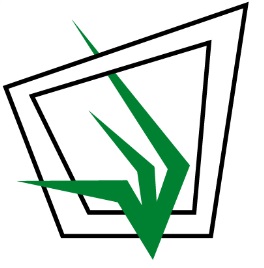 APPLICATION FOR MEMBERSHIPInstitutes, Organisations and CompaniesPlease complete this form and email to admin@grassland.org.za or fax to +27(0)86 622-7576 or post to: PO Box 41, Hilton, Pietermaritzburg, South Africa, 3245, alternatively, complete the online application form on the Society website: www.grassland.org.za/membershipOn behalf of my Institute, _________________________________, which wishes to become a Member of the Grassland Society of Southern Africa, I, the primary representative and undersigned, certify that the above statements are true and correct.  If accepted for membership, my institute shall be bound by the Constitution of the Society and any amendment thereto.Please enclose a copy of your Institute’s profile, plus copies of the Curriculum vitae of the representatives. If you wish to include more than two representatives, please provide the same information on a separate page.__________________________________		____________________________	SIGNATURE OF PRIMARY REPRESENTATIVE			DATE__________________________________		_____________________________SIGNATURE OF PROPOSER				SIGNATURE OF SECONDER__________________________________		_____________________________PROPOSER	(Print name)					SECONDER (Print name)__________________________________________	_____________________________SIGNATURE OF SECONDARY REPRESENTATIVE			DATEDATE OF ACCEPTANCE:  _______________List the signatures and names of other representative/s below: INSTITUTE DETAILS:INSTITUTE DETAILS:INSTITUTE DETAILS:INSTITUTE DETAILS:INSTITUTE DETAILS:INSTITUTE DETAILS:INSTITUTE DETAILS:INSTITUTE DETAILS:INSTITUTE DETAILS:INSTITUTE DETAILS:INSTITUTE DETAILS:INSTITUTE DETAILS:INSTITUTE DETAILS:INSTITUTE DETAILS:INSTITUTE DETAILS:INSTITUTE DETAILS:INSTITUTE DETAILS:INSTITUTE DETAILS:Registered Name: Registered Name: Registered Name: Trading Name:Trading Name:Trading Name:Registration No:Registration No:Registration No:VAT No:VAT No:VAT No:Postal Address:Postal Address:Postal Address:Physical Address:Physical Address:Physical Address:Tel No: Tel No: Tel No: Fax No:E-mail address:E-mail address:E-mail address:Website:Website:Website:Service/Product Description:Service/Product Description:Service/Product Description:Service/Product Description:Service/Product Description:Service/Product Description:PRIMARY REPRESENTATIVE INFORMATION:PRIMARY REPRESENTATIVE INFORMATION:PRIMARY REPRESENTATIVE INFORMATION:PRIMARY REPRESENTATIVE INFORMATION:PRIMARY REPRESENTATIVE INFORMATION:PRIMARY REPRESENTATIVE INFORMATION:PRIMARY REPRESENTATIVE INFORMATION:PRIMARY REPRESENTATIVE INFORMATION:PRIMARY REPRESENTATIVE INFORMATION:PRIMARY REPRESENTATIVE INFORMATION:PRIMARY REPRESENTATIVE INFORMATION:PRIMARY REPRESENTATIVE INFORMATION:PRIMARY REPRESENTATIVE INFORMATION:PRIMARY REPRESENTATIVE INFORMATION:PRIMARY REPRESENTATIVE INFORMATION:PRIMARY REPRESENTATIVE INFORMATION:PRIMARY REPRESENTATIVE INFORMATION:PRIMARY REPRESENTATIVE INFORMATION:Title: Title: Initials:Initials:Initials:First Name:First Name:First Name:First Name:Surname:Surname:Identity no.:Identity no.:Postal Address:Postal Address:Tel: Fax:Fax:Cell:Cell:E-mail address:E-mail address:E-mail address:E-mail address:SECONDARY REPRESENTATIVE INFORMATION:SECONDARY REPRESENTATIVE INFORMATION:SECONDARY REPRESENTATIVE INFORMATION:SECONDARY REPRESENTATIVE INFORMATION:SECONDARY REPRESENTATIVE INFORMATION:SECONDARY REPRESENTATIVE INFORMATION:SECONDARY REPRESENTATIVE INFORMATION:SECONDARY REPRESENTATIVE INFORMATION:SECONDARY REPRESENTATIVE INFORMATION:SECONDARY REPRESENTATIVE INFORMATION:SECONDARY REPRESENTATIVE INFORMATION:SECONDARY REPRESENTATIVE INFORMATION:SECONDARY REPRESENTATIVE INFORMATION:SECONDARY REPRESENTATIVE INFORMATION:SECONDARY REPRESENTATIVE INFORMATION:SECONDARY REPRESENTATIVE INFORMATION:SECONDARY REPRESENTATIVE INFORMATION:SECONDARY REPRESENTATIVE INFORMATION:Title: Title: Initials:Initials:Initials:First Name:First Name:First Name:First Name:Surname:Surname:Identity no.:Identity no.:Postal Address:Postal Address:Tel: Fax:Fax:Cell:Cell:E-mail address:E-mail address:E-mail address:E-mail address:MEMBERSHIP OF OTHER SOCIETIESMEMBERSHIP OF OTHER SOCIETIESMEMBERSHIP OF OTHER SOCIETIESMEMBERSHIP OF OTHER SOCIETIESMEMBERSHIP OF OTHER SOCIETIESMEMBERSHIP OF OTHER SOCIETIESMEMBERSHIP OF OTHER SOCIETIESMEMBERSHIP OF OTHER SOCIETIESMEMBERSHIP OF OTHER SOCIETIESMEMBERSHIP OF OTHER SOCIETIESMEMBERSHIP OF OTHER SOCIETIESMEMBERSHIP OF OTHER SOCIETIESMEMBERSHIP OF OTHER SOCIETIESMEMBERSHIP OF OTHER SOCIETIESMEMBERSHIP OF OTHER SOCIETIESMEMBERSHIP OF OTHER SOCIETIESMEMBERSHIP OF OTHER SOCIETIESMEMBERSHIP OF OTHER SOCIETIES